RESUME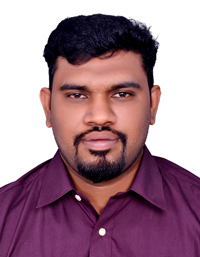                                         ABDUL                                         Email: Abdul.376458@2freemail.com                                        Contact Number – C/o 971502360357(Mob)CAREER OBJECTIVES                                                                                                            Contribute to the success and growth of the organization being positive catalyst and essential ingredient in growth process by using my innovative acumen and technical expertise- in pursuit of excellence.WORK EXPERIENCEProfessional with 1 year and 4 months of experience in Human Resource Management, Administration and Marketing.                                                                    (Renaissance IT Ventures Pvt Ltd. Trivandrum, Kerala  20/12/2012-01/01/2014)Professional with more than 2 years and 4 months of teaching experience in Business Administration and commerce.                                          (National college of Arts and Science, Trivandrum, Kerala, Affiliated to 		 	  university of kerala.09/07/2014 - 01/10/2016) EDUCATIONAL QUALITICATIONSMBA (HR and Finance) – Kerala University – in 2009-2011 – With a 67.7% in Aggregate.B.Com With Computer Application – Kerala University – in 2005-2008– With a 55.4% In Aggregate.COMPUTER KNOWLEDGEOperating system: Windows, MS DosSoftware: MS Office, Tally, PageMakerKEY SKILLSAchievement oriented backed with strong commitment level and ability to learn quickly.Strong interpersonal and organizing skillGood presentation and communication skills.Ability to deal people diplomatically.Academic Projects A Study On Quality Of work life.                 – A study based on the overall quality of worklife and its effects or impact on employees work culture in kerafed.PERSONAL DETAILSDate of birth				          :         17.10.1987Sex					          :         MaleNationality				          :         IndianLinguistic Proficiency		          :         English, Malayalam, HindiVisa type                                                  :         visit visaValidity                                                    :         Three months (upto 5 march 2018)   REFERENCEAvailable on request.DECLARATION             I hereby declare that the information furnished above is true to the best of my knowledge and belief.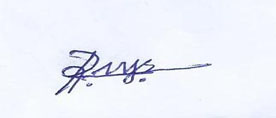   				                                                      		   (ABDUL )